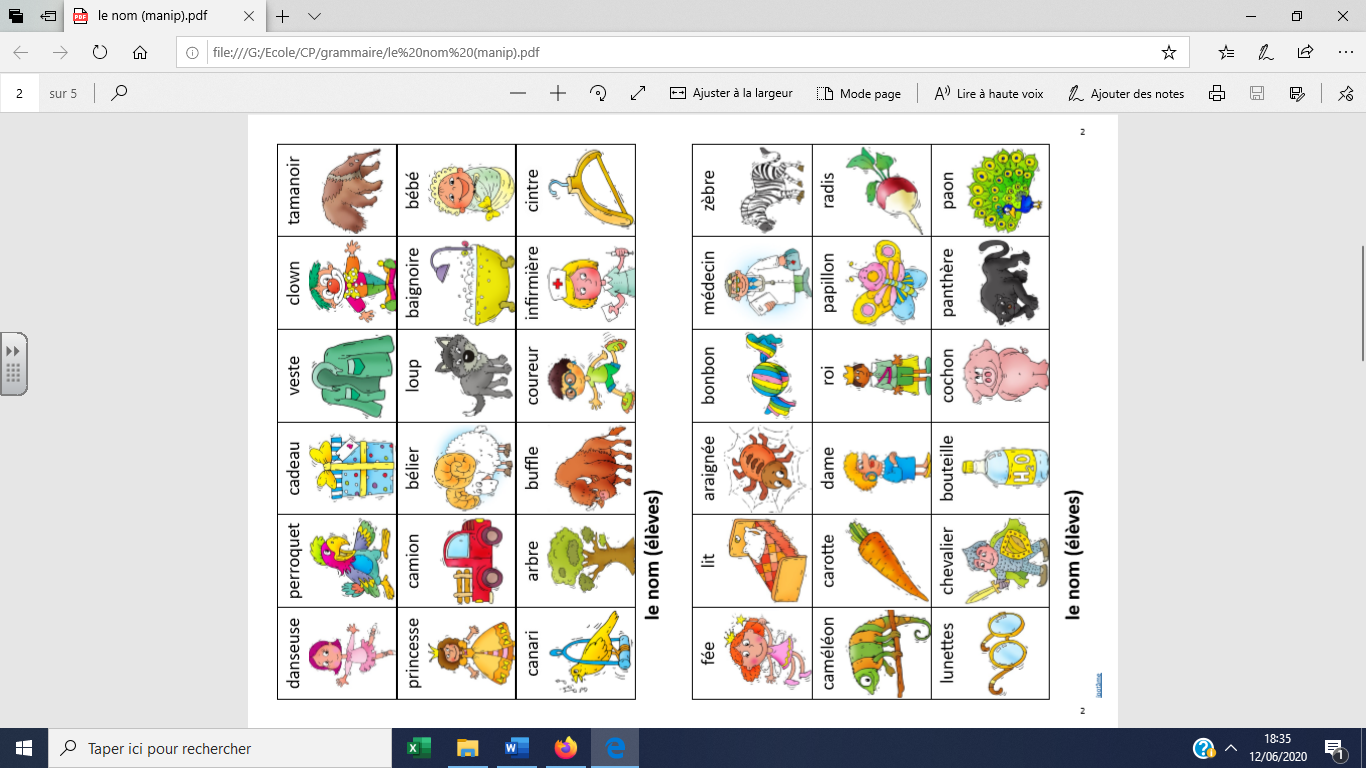 Découpe les étiquettes et colle les dans chaque colonne : ces mots sont des noms = des mots qui désignent une chose, un animal ou une personne.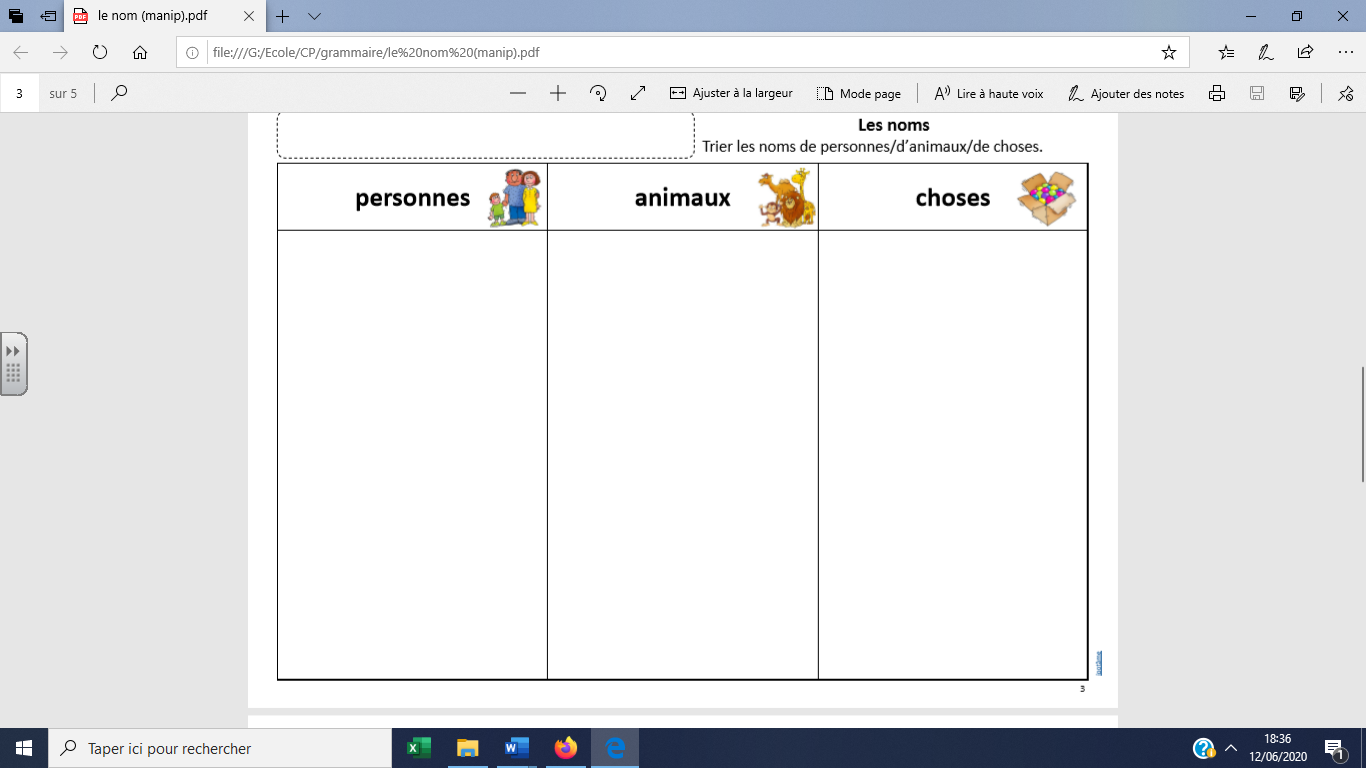 